Sumonyi ZoltánNoé a karanténban(Mózes, I. 6-9.)III. A slágert Isten vagy nem ismerhette,vagy ismerte, csak nem nagyon szerette;elég az hozzá, még esőt nem küldött,ijesztgetett csak; villámlott, meg dörgött.Mert azt gondolta: „Hátha mégse kénea vízözön, de kapjanak csak észbe!Csak érezzék, oly rontás készül itten,hogy fenekestől felfordulhat minden!Ettől magukba szállnak, én pedigmegengedem, hogy éljen mindenik, s tiltó jelként maradhat itt a bárka!” Egy hétig erre várt. – Hiába várta. Közben Noét is elfogta a kétség:„Az Úrral, persze, szép, szép a Szövetség,kiválasztottnak lenni sem akármi, – de nem lehetett volna kitalálni,hogy így, vagy úgy, ne egymagam maradjakezer családfő közt egyetlen magnak? Milyen mag, és miket fog az csírázni,ha itt hagyok mindenkit holtra ázni?”E gondolatra átizzadt egészen,nem bírta már a „levegőtlen présben”,rohant a tatra, hogy frissebbet szívjon,megnézze még, hogy mi történik ITTHON.A fél falu a bárkát körbeállta, felnőtt nevette, gyermek megcsodálta,s mikor Noét meglátták, úgy huhogtak,ahogy majomcsordát üldözni szoktak.A többi meg, az elhagyatott portaNoé volt udvarán egymást tiporta,vitték, mi még a házban bent maradt,egy-két cserépedényt, fakanalat,kerítésből kirángatták a deszkát,tető alól a bambusznád csatornát, – s ekkor Noé egy pillantás alattfeledte el, amiért kiszaladt; egy pillantásra megtörő varázsa lelkiismereti furdalás. „Pusztuljanak csak, jól beszélt az Úr!’Az ember sárkányfog’, sosem tanul.Fulladjanak meg összelopkodottkacatjaik közt, már a holnapotse érje meg az érdemetlen banda,csapjon le rájuk most az Úr haragja!”„És elkezdett az eső cseperészni”,aztán zuhogni, már öröm volt nézni,majd mintha csak dézsából öntenék,s rengett a föld és felmordult az ég. Noé azt látta még, hogy szétszalada csőcselék; a nők szoknyájukatfejükre húzva, mindent szétdobálvasüllyednek mellükig a sárga sárba. A férfiak meg, minthogy erősebbek(a nők kimentésésre nem siettek),a háztetőkre mászva várta mind,a víz felérjen már a szájakig,s akkor könnyen kiúszva, kiabálvafedélzetén mentőjük lesz a bárka. Noé még ott, a bárka-hídon állt,mikor felé sok ember kiabált:„Emlékezz csak, mi jó komátok voltunk!”„Gyerekként is már együtt kóboroltunk!”„Én kölcsön adtam egyszer egy kaszát…”Noé bement, és mindent jól bezárt, mert ennyi már elég is volt neki,s eszébe sem jutott segíteni. (folyt. köv.)					Facebook, március 24.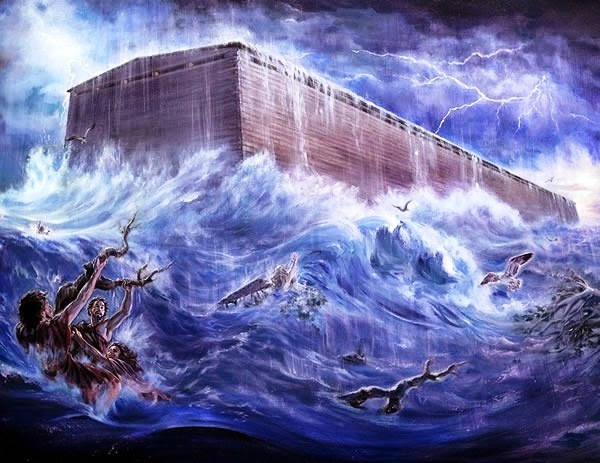 